Žadatel/Zákonný zástupcejméno a příjmení	___________________________________________________________datum narození		___________________________________________________________  	bydliště			___________________________________________________________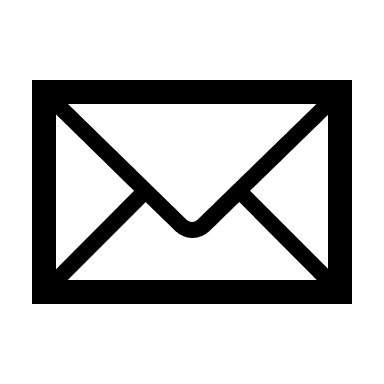 	telefon			___________________________________________________________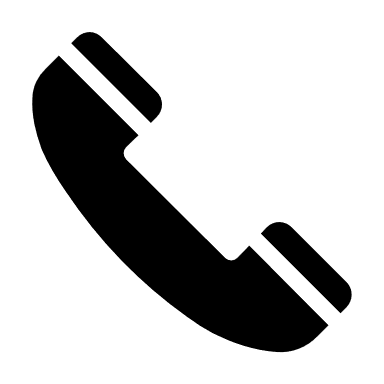 	e-mail			___________________________________________________________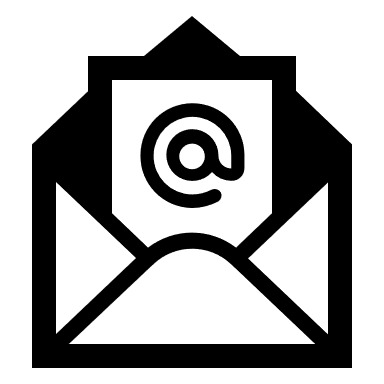 Žádám o členství v Celiaklubu Východní Čechy. Seznámil/a jsem se se Stanovami a souhlasím s jejich obsahem.□  Souhlasím se zpracováním a uchováním osobních údajů pro potřeby klubu dle zákona 101/2000 Sb.	□  Souhlasím	□  Nesouhlasím se zasíláním informací od Celiaklubu Východní ČechyTento souhlas lze odvolat zasláním emailu na adresu info@celiaklub.cz.Prohlašuji, že mému dítěti bylo diagnostikováno onemocnění, vyžadující dodržování bezlepkové diety, a proto se jako jeho zákonný zástupce mohu stát členem Celiaklubu Východní Čechy.Dne ______________________					podpis ____________________________Údaje zastoupeného dítěte či jiné zastupované osoby:1)	jméno a příjmení	___________________________________________________________datum narození		___________________________________________________________příbuzenský vztah	___________________________________________________________2)	jméno a příjmení	___________________________________________________________datum narození		___________________________________________________________příbuzenský vztah	___________________________________________________________3) 	jméno a příjmení	___________________________________________________________datum narození		___________________________________________________________příbuzenský vztah	___________________________________________________________